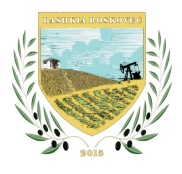 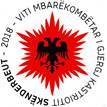 REPUBLIKA E SHQIPERISEBASHKIA ROSKOVECAdresa: Qender Roskovec,  Web: www.bashkiaroskovec.gov.alSHTOJCA 11: FORMULARI I IDENTIFIKIMIT ADMINISTRATIVSTEMA E ORGANIZATËS 	QË ZBATON PROJEKTINFORMULARI I IDENTIFIKIMIT ADMINISTRATIVEMRI I ORGANIZATËS:SHKURTESA/AKRONIMI (NËSE KA):STATUSI LIGJOR:EMRI, MBIEMRI DHE POSTI I PERSONIT PËRGJEGJËS QË PËRFAQËSON DHE VEPRON NË EMËR TË ORGANIZATËS:ADRESA:KODI POSTAR DHE VENDI:TELEFONI:FAKSI:E-MAILI:FAQJA E INTERNETIT:_________, ___/___/ 20__(vendi, data)	(emri dhe mbiemri, nënshkrimi, vula)